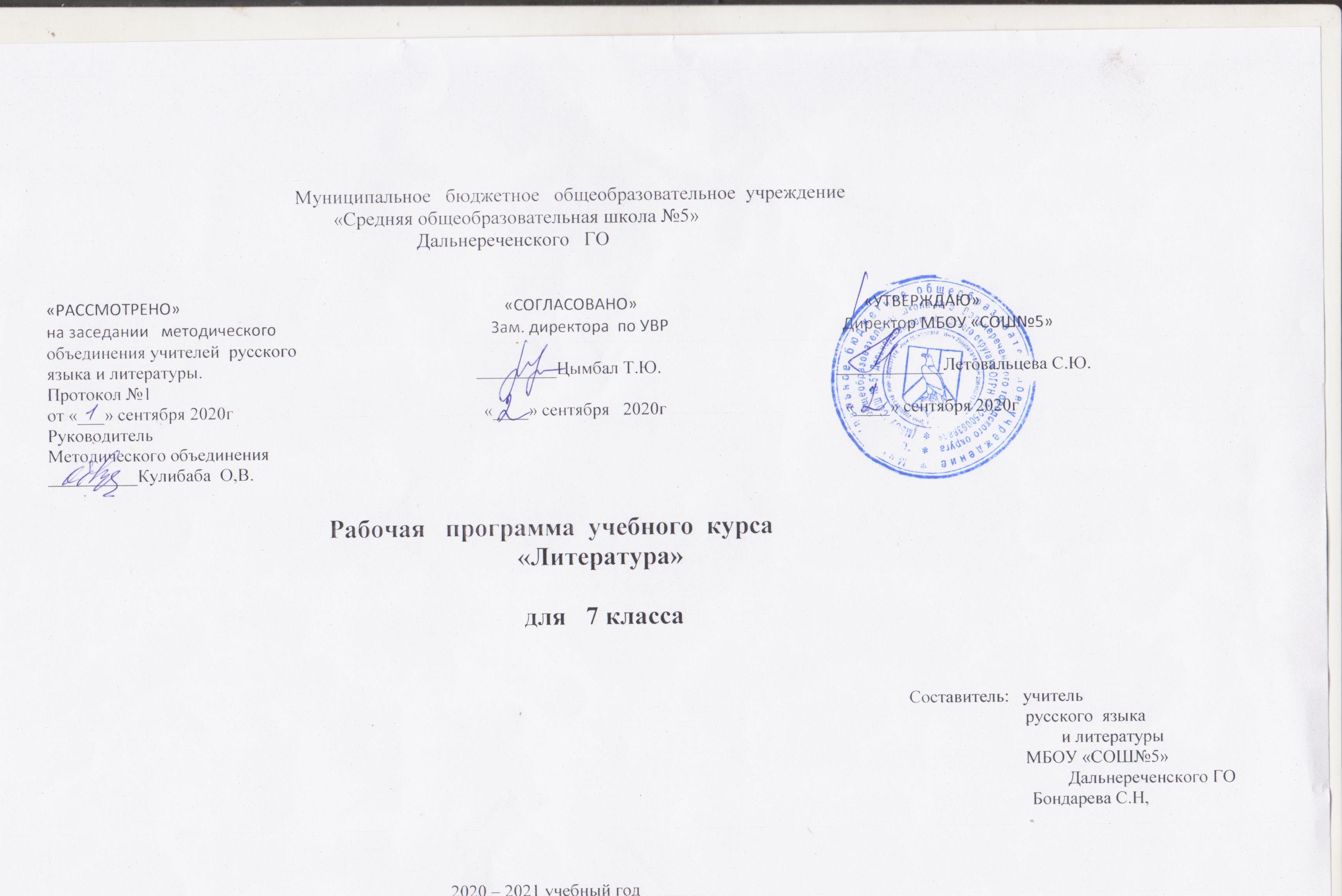 Пояснительная записка                                                                Рабочая программа по литературе для 7 класса разработана на основании следующих нормативных документов:1) Федерального    компонента государственного  стандарта основного общего   образования, утвержденного Приказом   Минобрнауки России от 17.12.2010 года №1897 «Об утверждении и введении в действие ФГОС основного общего  образования». 2) Примерной программы основного общего образования по предмету «Литература».  М. : «Просвещение 2015 год»3) Авторской программы по литературе под редакцией В.Я. Коровиной. 5-9 классы/  М.: «Просвещение», - 2016 год  .  Важнейшее значение в формировании духовно богатой, гармонически развитой личности с высокими нравственными идеалами и эстетическими потребностями имеет художественная литература. Курс литературы в школе основывается на принципах связи искусства с жизнью, единства формы и содержания, историзма, традиций и новаторства, осмысления историко-культурных сведений, нравственно-эстетических представлений, усвоения основных понятий теории и истории литературы, формирование умений оценивать и анализировать художественные произведения, овладения богатейшими выразительными средствами русского литературного языка.Изучение литературы в основной школе направлено на достижение следующих целей:        формирование духовно-развитой личности, осознающей свою принадлежность к родной культуре, обладающей гуманистическим мировоззрением, общероссийским гражданским сознанием, чувством патриотизма;        развитие интеллектуальных и творческих способностей учащихся, необходимых для их успешной социализации и самореализации;        постижение учащимися вершинных произведений отечественной и мировой литературы, их чтение и анализ, освоенный на понимании образной природы искусства слова, опирающийся на принципы единства художественной формы и содержания, связи искусства с жизнью, историзма;        поэтапное, последовательное формирование умений читать, комментировать, анализировать и интерпретировать художественный текст;        овладение возможными алгоритмами постижения смыслов, заложенных в художественном тексте (или любом другом речевом высказывании), и создание собственного текста, представление своих оценок и суждений по поводу прочитанного;        овладение важнейшими общеучебными   умениями и универсальными учебными действиями (формулировать цели деятельности, планировать ее, осуществлять библиографический поиск, находить и обрабатывать необходимую информацию из различных источников, включая Интернет и др.);        использование опыта общения с произведениями художественной литературы в повседневной жизни и учебной деятельности, речевом самосовершенствовании.Данные цели обуславливают решение следующих задач:сформировать первоначальные умения анализа с целью углубления восприятия и осознания идейно-художественной специфики изучаемых произведений; совершенствовать навыки выразительного чтения;формирование способности понимать и эстетически воспринимать произведения русской и зарубежной литературы;обогащение духовного мира учащихся путем приобщения их к нравственным ценностям и художественному многообразию литературыиспользовать изучение литературы для повышения речевой культуры учащихся;воспитывать у учащихся гуманное отношение к людям разных национальностей;расширить кругозор учащихся через чтение произведений различных жанров, разнообразных по содержанию и тематике.Эта группа активно воспринимает прочитанный текст, но недостаточно владеет собственно техникой чтения, именно поэтому на уроках важно уделять внимание чтению вслух, развивать и укреплять стремление к чтению художественной литературы, проектной деятельности учащихся.Курс литературы строится с опорой на текстуальное изучение художественных произведений, решает задачи формирования читательских умений, развития культуры устной и письменной речи.Главная идея программы по литературе – изучение литературы от фольклора к древнерусской литературе, от нее к русской литературе XVIII, XIX, XX вв. русская литература является одним из основных источников обогащения речи учащихся, формирования их речевой культуры и коммуникативных навыков. Изучение языка художественных произведений способствует пониманию учащимися эстетической функции слова, овладению ими стилистически окрашенной русской речью.Специфика учебного предмета «Литература» определяется тем, что он представляет собой единство словесного искусства и основ науки (литературоведения), которая изучает это искусство.Курс литературы в 7 классе строится на основе сочетания концентрического, историко-хронологического и проблемно-тематического принципов.Содержание курса литературы в 7 классе включает в себя произведения русской и зарубежной литературы, поднимающие вечные проблемы (добро, зло, жестокость и сострадание, великодушие, прекрасное в природе и человеческой жизни, роль и значение книги в жизни писателя и читателя).Ведущая тема при изучении литературы в 7 классе – особенности труда писателя, его позиция, изображение человека как важнейшая проблема литературы.Учитывая рекомендации, изложенные в «Методическом письме о преподавании учебного предмета Литература в условиях введения Федерального компонента государственного стандарта общего образования», в рабочей программе выделены часы на развитие речи, на уроки внеклассного чтения, проектную деятельность учащихся.В программу включен перечень необходимых видов работ по развитию речи: словарная работа, различные виды пересказа, устные и письменные сочинения, отзывы, доклады, диалоги, творческие работы, а также произведения для заучивания наизусть, списки произведений для самостоятельного чтения.Описание места учебного предмета, курса в учебном планеПрограмма рассчитана на 2 часа в неделю, 68 часов в год.Содержание учебного предметаВведение (1 ч.)Изображение человека как важнейшая идейно-нравственная проблема литературы. Взаимосвязь характеров и обстоятельств в художественном произведении. Труд писателя, его позиция, отношение к несовершенству мира и стремление к нравственному и эстетическому идеалуУСТНОЕ НАРОДНОЕ ТВОРЧЕСТВО (5 ч.)Былины. «Вольга и Микула Селянинович». Киевский цикл былин. Воплощение в былине нравственных свойств русского народа, прославление мирного труда. Микула — носитель лучших человеческих качеств (трудолюбие, мастерство, чувство собственного достоинства, доброта, щедрость, физическая сила). Новгородский цикл былин. «Садко». Своеобразие былины. Поэтичность. Тематическое различие Киевского и Новгородского циклов былин. Своеобразие былинного стиха. Собирание былин. Собиратели. (Для самостоятельного чтения.)Пословицы и поговорки. Народная мудрость пословиц и поговорок. Выражение в них духа народного языка Сборники пословиц. Собиратели пословиц. Меткость и точность языка. Краткость и выразительность. Прямой и переносный смысл пословиц. Пословицы народов мира. Сходство и различия пословиц разных стран мира на одну тему (эпитеты, сравнения, метафоры).Теория литературы. Гипербола (развитие представлений). Былина. Героический эпос, афористические жанры фольклора. Пословицы, поговорки (развитие представлений)ИЗ ДРЕВНЕРУССКОЙ ЛИТЕРАТУРЫ (2 ч.)«Поучение» Владимира Мономаха (отрывок), «Повесть о Петре и Февронии Муромских». Нравственные заветы Древней Руси. Внимание к личности, гимн любви и верности.Теория литературы. Поучение (начальные представления). «Повесть временных лет». Отрывок «О пользе книг». Формирование традиции уважительного отношения к книге.Теория литературы. Летопись (развитие представлений).ИЗ РУССКОЙ ЛИТЕРАТУРЫ XVIII ВЕКА (2 ч.)Михаил Васильевич Ломоносов. Краткий рассказ об ученом и поэте. «К статуе Петра Великого», «Ода на день восшествия на Всероссийский престол ея Величества государыни Императрицы Елисаветы Петровны 1747 года» (отрывок). Уверенность Ломоносова в будущем русской науки и ее творцов. Патриотизм. Призыв к миру. Признание труда, деяний на благо Родины важнейшей чертой гражданина.Теория литературы. Ода (начальные представления).Гавриил Романович Державин. Краткий рассказ о поэте. «Река времен в своем стремленьи...», «На птичку...», «Признание». Размышления о смысле жизни, о судьбе. Утверждение необходимости свободы творчества.ИЗ РУССКОЙ ЛИТЕРАТУРЫ XIX ВЕКА (28 +4 ч.)Александр Сергеевич Пушкин. Краткий рассказ о писателе. «Полтава» («Полтавский бой»), «Медный всадник» (вступление «На берегу пустынных волн...»), «Песнь о вещем Олеге». Интерес Пушкина к истории России. Мастерство в изображении Полтавской битвы, прославление мужества и отваги русских солдат. Выражение чувства любви к Родине. Сопоставление полководцев (Петра I и Карла XII). Авторское отношение к героям. Летописный источник «Песни о вещем Олеге». Особенности композиции. Своеобразие языка. Смысл сопоставления Олега и волхва. Художественное воспроизведение быта и нравов Древней Руси.Теория литературы. Баллада (развитие представлений).«Борис Годунов» (сцена в Чудовом монастыре). Образ летописца как образ древнерусского писателя. Монолог Пимена: размышления о труде летописца как о нравственном подвиге. Истина как цель летописного повествования и как завет будущим поколениям.Теория литературы. Повесть (развитие представлений).Михаил Юрьевич Лермонтов. Краткий рассказ о поэте. «Песня про царя Ивана Васильевича, молодого опричника и удалого купца Калашникова». Поэма об историческом прошлом Руси. Картины быта XVI века, их значение для понимания характеров и идеи поэмы. Смысл столкновения Калашникова с Кирибеевичем и Иваном Грозным. Защита Калашниковым человеческого достоинства, его готовность стоять за правду до конца. Особенности сюжета поэмы. Авторское отношение к изображаемому. Связь поэмы с произведениями устного народного творчества. Оценка героев с позиций народа. Образы гусляров. Язык и стих поэмы. «Когда волнуется желтеющая нива...», «Молитва», «Ангел». Стихотворение «Ангел» как воспоминание об идеальной гармонии, о «небесных» звуках, оставшихся в памяти души, переживание блаженства, полноты жизненных сил, связанное с красотой природы и ее проявлений. «Молитва» («В минуту жизни трудную...») — готовность ринуться навстречу знакомым гармоничным звукам, символизирующим ожидаемое счастье на земле.Теория литературы. Фольклоризм литературы (развитие представлений).Николай Васильевич Гоголь. Краткий рассказ о писателе. «Тарас Бульба». Прославление боевого товарищества, осуждение предательства. Героизм и самоотверженность Тараса и его товарищей-запорожцев в борьбе за освобождение родной земли. Противопоставление Остапа Андрию, смысл этого противопоставления. Патриотический пафос повести. Особенности изображения людей и природы в повести.Теория литературы. Историческая и фольклорная основа произведения. Роды литературы: эпос (развитие понятия). Литературный герой (развитие понятия).Иван Сергеевич Тургенев. Краткий рассказ о писателе. «Бирюк». Изображение быта крестьян, авторское отношение к бесправным и обездоленным. Мастерство в изображении пейзажа. Художественные особенности рассказа. Стихотворения в прозе. «Русский язык». Тургенев о богатстве и красоте русского языка. Родной язык как духовная опора человека. «Близнецы», «Два богача». Нравственность и человеческие взаимоотношения.Теория литературы. Стихотворения в прозе.Николай Алексеевич Некрасов. Краткий рассказ о писателе. «Русские женщины» («Княгиня Трубецкая»), Историческая основа поэмы. Величие духа русских женщин, отправившихся вслед за осужденными мужьями в Сибирь. Художественные особенности исторических поэм Некрасова. «Размышления у парадного подъезда». Боль поэта за судьбу народа. Своеобразие некрасовской музы. (Для чтения и обсуждения.)Теория литературы. Поэма (развитие понятия). Трехсложные размеры стиха (развитие понятия).Михаил Евграфович Салтыков-Щедрин. Краткий рассказ о писателе. «Повесть о том, как один мужик двух генералов прокормил». Нравственные пороки общества. Паразитизм генералов, трудолюбие и сметливость мужика. Осуждение покорности мужика. Сатира в «Повести...». «Дикий помещик». Для внеклассного чтения.Теория литературы. Гротеск (начальные представления).Лев Николаевич Толстой. Краткий рассказ о писателе. «Детство». Главы из повести: «Классы», «Наталья Саввишна», «Маман» и др. Взаимоотношения детей и взрослых. Проявления чувств героя, беспощадность к себе, анализ собственных поступков.Теория литературы. Автобиографическое художественное произведение (развитие понятия). Герой-повествователь (развитие понятия).Иван Алексеевич Бунин. Краткий рассказ о писателе. «Цифры». Воспитание детей в семье. Герой рассказа: сложность взаимопонимания детей и взрослых. «Лапти». Душевное богатство простого крестьянина.Антон Павлович Чехов. Краткий рассказ о писателе. «Хамелеон». Живая картина нравов. Осмеяние трусости и угодничества. Смысл названия рассказа. «Говорящие фамилии» как средство юмористической характеристики. «Злоумышленник», «Размазня». Многогранность комического в рассказах А. П. Чехова. (Для чтения и обсуждения.)Теория литературы. Сатира и юмор как формы комического (развитие представлений).«Край ты мой, родимый край!» Стихотворения русских поэтов XIX века о родной природе. В. Жуковский. «Приход весны»; И. Бунин. «Родина»; А. К. Толстой. «Край ты мой, родимый край...», «Благовест». Поэтическое изображение родной природы и выражение авторского настроения, миросозерцания.ИЗ РУССКОЙ ЛИТЕРАТУРЫ XX ВЕКА (21+1ч.)Максим Горький. Краткий рассказ о писателе.«Детство». Автобиографический характер повести. Изображение «свинцовых мерзостей жизни». Дед Каширин. «Яркое, здоровое, творческое в русской жизни» (Алеша, бабушка, Цыганок,Хорошее Дело). Изображение быта и характеров. Вера в творческие силы народа. «Старуха Изергиль» («Легенда о Данко»).Теория литературы. Понятие о теме и идее произведения (начальные представления). Портрет как средство характеристики героя.Владимир Владимирович Маяковский. Краткий рассказ о писателе. «Необычайное приключение, бывшее с Владимиром Маяковским летом на даче». Мысли автора о роли поэзии в жизни человека и общества. Своеобразие стихотворного ритма, словотворчество Маяковского. «Хорошее отношение к лошадям». Два взгляда на мир: безразличие, бессердечие мещанина и гуманизм, доброта, сострадание лирического героя стихотворения.Теория литературы. Лирический герой (начальные представления). Обогащение знаний о ритме и рифме. Тоническое стихосложение (начальные представления)Леонид Николаевич Андреев. Краткий рассказ о писателе. «Кусака». Чувство сострадания к братьям нашим меньшим, бессердечие героев. Гуманистический пафос произведения.Андрей Платонович Платонов. Краткий рассказ о писателе. «Юшка». Главный герой произведения, его непохожесть на окружающих людей, душевная щедрость. Любовь и ненависть окружающих героя людей. Юшка — незаметный герой с большим сердцем. Осознание необходимости сострадания и уважения к человеку. Неповторимость и ценность каждой человеческой личности. «В прекрасном и яростном мире». Труд как нравственное содержание человеческой жизни. Идеи доброты, взаимопонимания, жизни для других. Своеобразие языка прозы Платонова (для внеклассного чтения).На дорогах войны. Интервью с поэтом — участником Великой Отечественной войны. Героизм, патриотизм, самоотверженность, трудности и радости грозных лет войны в стихотворениях поэтов — участников войны: А. Ахматовой, К. Симонова, А. Твардовского, А. Суркова, Н. Тихонова и др. Ритмы и образы военной лирики.Теория литературы. Публицистика. Интервью как жанр публицистики (начальные представления).Федор Александрович Абрамов. Краткий рассказ о писателе. «О чем плачут лошади». Эстетические и нравственно-экологические проблемы, поднятые в рассказе.Теория литературы. Литературные традиции.Евгений Иванович Носов. Краткий рассказ о писателе. «Кукла» («Акимыч»), «Живое пламя». Сила внутренней, духовной красоты человека. Протест против равнодушия, бездуховности, безразличного отношения к окружающим людям, природе. Осознание огромной роли прекрасного в душе человека, в окружающей природе. Взаимосвязь природы и человека.Юрий Павлович Казаков. Краткий рассказ о писателе. «Тихое утро». Взаимоотношения детей, взаимопомощь, взаимовыручка. Особенности характера героев — сельского и городского мальчиков, понимание окружающей природы. Подвиг мальчика и радость от собственного доброго поступка.«Тихая моя Родина». Стихотворения о Родине, родной природе, собственном восприятии окружающего (В. Брюсов, Ф. Сологуб, С. Есенин, Н. Заболоцкий, Н. Рубцов). Человек и природа. Выражение душевных настроений, состояний человека через описание картин природы. Общее и индивидуальное в восприятии родной природы русскими поэтами.Александр Трифонович Твардовский. Краткий рассказ о поэте. «Снега потемнеют синие...», «Июль — макушка лета...», «На дне моей жизни...». Размышления поэта о взаимосвязи человека и природы, о неразделимости судьбы человека и народа. Теория литературы. Лирический герой (развитие понятия).Дмитрий Сергеевич Лихачев. «Земля родная» (главы из книги). Духовное напутствие молодежи.Теория литературы. Публицистика (развитие представлений). Мемуары как публицистический жанр (начальные представления).ИЗ ЗАРУБЕЖНОЙ ЛИТЕРАТУРЫ (4 ч.)Роберт Бернс. Особенности творчества. «Честная бедность». Представления народа о справедливости и честности. Народно-поэтический характер произведения.Джордж Гордон Байрон. «Ты кончил жизни путь, герой!». Гимн герою, павшему в борьбе за свободу Родины.Японские хокку (трехстишия). Изображение жизни природы и жизни человека в их нерасторжимом единстве на фоне круговорота времен года. Поэтическая картина, нарисованная одним-двумя штрихами.Теория литературы. Особенности жанра хокку (хайку).О. Генри. «Дары волхвов». Сила любви и преданности. Жертвенность во имя любви. Смешное и возвышенное в рассказе.Рей Дуглас Брэдбери. «Каникулы». Фантастические рассказы Рея Брэдбери как выражение стремления уберечь людей от зла и опасности на Земле. Мечта о чудесной победе добраПланируемые результаты освоения учебного предметаЛичностные результаты:•        Воспитание российской гражданской идентичности: патриотизма, любви и уважения к Отечеству, чувства гордости за свою Родину, прошлое и настоящее многонационального народа России, осознание своей этнической принадлежности, знание истории, языка, культуры своего народа, своего края, основ культурного наследия народов России и чело-вечества, усвоение гуманистических ценностей многонационального российского обще-ства, воспитание чувства ответственности и долга перед Родиной;•        Формирование ответственного отношения к учению, готовности и способности обучаю-щихся к саморазвитию и самообразованию на основе мотивации к обучению и познанию, осознанному выбору и построению дальнейшей индивидуальной траектории образования на базе ориентирования в мире профессий и профессиональных предпочтений, с учетом устойчивых познавательных интересов;•        Формирование целостного мировоззрения, соответствующего современному уровню развития науки и общественной практики, учитывающего социальное, культурное, языковое, духовное многообразие современного мира;•        Формирование осознанного, уважительного и доброжелательного отношения к другому человеку, его мнению, мировоззрению, культуре, языку, вере, гражданской позиции, к истории, культуре, религии, традициям, языкам, ценностям народов России и народов мира, готовности и способности вести диалог с другими людьми и достигать в нем взаимопонимания;•        Освоение социальных норм, правил поведения, ролей и форм социальной жизни в группах и сообществах, включая взрослые и социальные сообщества, участие в школьном самоуправлении и общественной жизни в пределах возрастных компетенций с учетом региональных, этнокультурных, социальных и экономических особенностей;•        Развитие морального сознания и компетентности в решении моральных проблем на основе личностного выбора, формирование нравственных чувств и нравственного поведения, осознанного и ответственного отношения к собственным поступкам;•        Формирование коммуникативной компетентности  в общении и сотрудничестве со сверстниками, старшими и младшими товарищами в процессе образовательной, обще-ственно полезной, учебно-исследовательской, творческой и других видах деятельности;•        Формирование основ экологической культуры на основе признания ценности жизни во всех ее проявлениях и необходимости ответственного, бережного отношения к окружаю-щей среде;•        Осознание значения семьи в жизни человека и общества, принятие ценностей семейной жизни, уважительное и заботливое отношение к членам своей семьи;8     Развитие эстетического сознания через освоение художественного наследия народов России и мира, творческой деятельности эстетического характера.Метапредметные  результаты:•        Умение самостоятельно определять цели своего обучения, ставить и формулировать для себя новые задачи в учебе и познавательной деятельности;•        Умение самостоятельно планировать пути достижения целей, в том числе альтернатив-ные, осознанно выбирать наиболее эффективные способы решения учебных и познава-тельных задач;•        Умение соотносить свои действия с планируемыми результатами, осуществлять контроль своей деятельности в процессе достижения результата, определять способы действий в рамках предложенных условий и требований, корректировать свои действия в соответ-ствии с изменяющейся обстановкой;•        Умение оценивать правильность выполнения учебной задачи, собственные возможности ее решения;•        Владение основами самоконтроля, самооценки, принятия решений и осуществления осознанного выбора в учебной и познавательной деятельности;•        Умение определять понятия, создавать обобщения, устанавливать аналогии, классифици-ровать, самостоятельно выбирать основания и критерии для классификации, устанавли-вать причинно-следственную связь, строить логическое рассуждение, умозаключение ( индуктивное, дедуктивное и по аналогии) и делать выводы;•        Умение создавать, применять и преобразовывать знаки и символы, модели и схемы для решения познавательных задач;•        Смысловое чтение, умение организовывать учебное сотрудничество и совместную деятельность с учителем и сверстниками, работать индивидуально и в группах, находить общее решение и разрешать конфликты на основе согласования позиций с учетом интересов, формулировать, аргументировать и отстаивать свое мнение;•        Умение осознанно использовать речевые средства в соответствии с задачей коммуника-ции для выражения своих чувств, мыслей и потребностей, планирования и регуляции своей деятельности: владение устной и письменной речью, монологической контекстной речью;•        Формирование и развитие компетентности в области использования информационно-коммуникационных технологий.Предметные результаты:•        Понимание ключевых проблем изученных произведений русского фольклора и фольклора других народов, древнерусской литературы, литературы XVIII века, русских писателей XIX-XX вв., литературы народов России и зарубежной литературы;•        Понимание связи литературных произведений с эпохой их написания, выявления зало-женных в них вневременных, непреходящих нравственных ценностей и их современного звучания;•        Умение анализировать литературное произведение: определять его принадлежность к одному из литературных родов и жанров, понимать и формулировать тему, идею, нрав-ственный пафос литературного произведения, характеризовать его героев, сопоставлять героев одного или нескольких произведений;•        Определение в произведении элементов сюжета, композиции, изобразительно-выразительных средств языка, понимание и роли в раскрытии идейно-художественного содержания произведения (элементы филологического анализа), владение элементарной литературоведческой терминологией при анализе литературного произведения;•        Приобщение к духовно-нравственным ценностям русской литературы и культуры, сопоставление их с духовно-нравственными ценностями других народов;•        Формирование собственного отношения к произведениям литературы, их оценка;•        Умение интерпретировать (в отдельных случаях) изученные литературные произведения;•        Понимание авторской позиции и свое отношение к ней;•        Восприятие на слух литературных произведений разных жанров, осмысленное чтение и адекватное восприятие;•        Умение пересказывать прозаические произведения или их отрывки с использованием образных средств русского языка и цитат из текста, отвечать на вопросы по прослушанному тексту, создавать устные монологические высказывания разного типа, вести диалог;•        Написание изложений и сочинений на темы, связанные с тематикой, проблематикой изученных произведений, классные и домашние творческие работы, рефераты на литературные и общекультурные темы;•        Понимание образной природы литературы как явления словесного искусства, эстетическое восприятие произведений литературы, формирование эстетического вкуса;•        Понимание русского слова в его эстетической функции, роли изобразительно-выразительных средств в создании художественны образов литературных произведений. Важнейшее значение в формировании духовно богатой, гармонически развитой личности с высокими нравственными идеалами и эстетическими потребностями имеет художественная литература. Курс литературы в школе основывается на принципах связи искусства с жизнью, единства формы и содержания, историзма, традиций и новаторства, осмысления историко-культурных сведений, усвоения основных понятий теории и истории литературы, формирования умений оценивать и анализировать художественные произведения.Календарно-тематическое планированиеУчебно-методическое обеспечениеДля учащихся:        1.  Литература: Учебник-хрестоматия для 7 класса  под редакцией  Коровина В.Я  в 2ч. - М.: Просвещение, 2016г.2. Дидактический материал по литературе  под ред Коровина В.Я.  для7 класс. «Читаем, думаем, спорим» М.: Просвещение, 2015.Для учителя: Интернет – ресурсы1.Рабочая программа по литературе для 7 класса под ред. Коровина В.Я. Просвещение  2016г2.Уроки литературы в 7-8 классах.  Практическая методика.  Кн. для учителя. Автор  Аркин И.И. М.: Просвещение, 2014.         3 Контрольные и проверочные работы по   литературе. 5-9 классы. - М.: Дрофа, 2006.Нормы оценки знаний, умений и навыков учащихся по литературеОценка устных ответов учащихсяУстный опрос является одним из основных способов учета знаний учета учащихся по русскому языку. Развернутый ответ ученика должен представлять собой связное, логически последовательное сообщение на определенную тему, показывать его умение применять определения, правила в конкретных случаях.При оценке ответа ученика надо руководствоваться следующими критериями: 1) полнота и правильность ответа; 2) степень осознанности, понимания изученного; 3) языковое оформление ответа.Оценка «5» ставится, если ученик: 1) полно излагает изученный материал, дает правильное определение языковых понятий; 2) обнаруживает понимание материала, может обосновать свои суждения, применить знания на практике, привести необходимые примеры не только по учебнику, но и самостоятельно составленные; 3) излагает материал последовательно и правильно с точки зрения норм литературного языка.Оценка «4» ставится, если ученик дает ответ, удовлетворяющий тем же требованиям, что и для оценки «5», но допускает 1-2 ошибки, которые сам же исправляет, и 1-2 недочета в последовательности и языковом оформлении излагаемого.Оценка «3» ставится, если ученик обнаруживает знание и понимание основных положений данной темы, но: 1) излагает материал неполно и допускает неточности в определении понятий или формулировке правил; 2) не умеет достаточно глубоко и доказательно обосновать свои суждения и привести свои примеры; 3) излагает материал непоследовательно и допускает ошибки в языковом оформлении излагаемого.Оценка «2» ставится, если ученик обнаруживает незнание большей части соответствующего раздела изучаемого материала, допускает ошибки в формулировке определений и правил, искажающие их смысл, беспорядочно и неуверенно излагает материал. Оценка «2» отмечает такие недостатки в подготовке ученика, которые являются серьезным препятствием к успешному овладению последующим материалом.Оценка («5»,»4»,»3») может ставиться не только за единовременный ответ (когда на проверку подготовки ученика отводится определенное время), но и за рассредоточенный во времени, то есть за сумму ответов, данных учеником на протяжении урока ( выводится поурочный балл), при условии, если в процессе урока не только заслушивались ответы учащегося, но и осуществлялась проверка его умения применять знания на практике.Оценка сочиненийСочинение – основная форма проверки умения правильно и последовательно излагать мысли, уровня речевой подготовки учащихся.Рекомендуется следующий примерный объем классных сочинений: в 5 классе – 0,5 – 1,0 страницы, в 6 классе – 1,0 – 1,5, в 7 классе – 1,5 – 2,0, в 8 классе – 2,0 – 3,0, в 9 классе – 3,0 – 4,0. Экзаменационное сочинение – 3-5 листов, медальная работа – 4-5 листов.К указанному объему сочинений учитель должен относиться как к примерному, так как объем ученического сочинения зависит от многих обстоятельств, в частности от стиля и жанра сочинения, от почерка.С помощью сочинений проверяются: 1) умение раскрывать тему; 2) умение использовать языковые средства в соответствии со стилем, темой и задачей высказывания; 3) соблюдение языковых норм и правил правописания.Любое сочинение оценивается двумя отметками: первая ставится за содержание и речевое оформление, вторая – за грамотность, т.е. за соблюдение орфографических, пунктуационных и языковых норм. Обе оценки считаются оценками по русскому языку, за исключением случаев, когда проводится работа, проверяющая знания учащихся по литературе. В этом случае первая оценка (за содержание и речь) считается оценкой по литературе.   Содержание сочинения оценивается по следующим критериям:   соответствие работы ученика теме и основной мысли;    полнота раскрытия темы;    правильность фактического материала;последовательность изложения.   При оценке речевого оформления сочинений учитывается:  разнообразие словаря и грамматического строя речи; стилевое единство и выразительность речи;Число речевых недочетов.   Грамотность оценивается по числу допущенных учеником ошибок – орфографических, пунктуационных и грамматических.Оценка «5» 1. Содержание работы полностью соответствует теме.   2. Фактические ошибки отсутствуют.3. Содержание излагается последовательно.   4. Работа отличается богатством словаря, разнообразием используемыхсинтаксических конструкций, точностью словоупотребления.   5. Достигнуто стилевое единство и выразительность текста.В целом в работе допускается 1 недочет в содержании и 1 – 2 речевых недочета.Грамотность: допускается 1 орфографическая, или 1 пунктуационная, или 1 грамматическая ошибка.Оценка «4» 1.Содержание работы в основном соответствует теме (имеются незначительные отклонения от темы).2.Содержание в основном достоверно, но имеются единичные фактические неточности.3.Имеются незначительные нарушения последовательности в изложении мыслей.4. Лексический и грамматический строй речи достаточно разнообразен.5.Стиль работы отличается единством и достаточной выразительностью.В целом в работе допускается не более 2 недочетов в содержании и не более 3 – 4 речевых недочетов.Грамотность: допускаются 2 орфографические и 2 пунктуационные ошибки, или 1 орфографическая и 3 пунктуационные ошибки, или 4 пунктуационные ошибки при отсутствии орфографических ошибок, а также 2 грамматические ошибки.Оценка «3» 1. В работе допущены существенные отклонения от темы.2.Работа достоверна в главном, но в ней имеются отдельные фактические неточности.3. Допущены отдельные нарушения последовательности изложения.4. Беден словарь и однообразны употребляемые синтаксические конструкции, встречается неправильное словоупотребление.5. Стиль работы не отличается единством, речь недостаточно выразительна.В целом в работе допускается не более 4 недочетов в содержании и 5 речевых недочетов.Грамотность: допускаются 4 орфографические и 4 пунктуационные ошибки, или 3 орфографические и 5 пунктуационных ошибок, или 7 пунктуационных при отсутствии орфографических ошибок ( в 5 классе – 5 орфографических и 4 пунктуационные ошибки), а также 4 грамматичсеские ошибки.Оценка «2» 1. Работа не соответствует теме.2. Допущено много фактических неточностей.3. Нарушена последовательность изложения мыслей во всех частях работы, отсутствует связь между ними, работа не соответствует плану.4. Крайне беден словарь, работа написана короткими однотипными предложениями со слабо выраженной связью между ними, часты случаи неправильного словоупотребления.5. Нарушено стилевое единство текста.В целом в работе допущено 6 недочетов в содержании и до 7 речевых недочетов.Грамотность: допускаются 7 орфографических и 7 пунктуационных ошибок, или 6 орфографических и 8 пунктуационных ошибок, 5 орфографических и 9 пунктуационных ошибок, 8 орфографических и 6 пунктуационных ошибок, а также 7 грамматических ошибок.Примечания.При оценке сочинения необходимо учитывать самостоятельность, оригинальность замысла ученического сочинения, уровень его композиционного и речевого оформления. Наличие оригинального замысла, его хорошая реализация позволяют повысить первую оценку за сочинение на один балл.Если объем сочинения в полтора – два раза больше указанного в настоящих нормах, то при оценке работы следует исходить из нормативов, увеличенных для отметки «4» на одну, а для отметки «3» на две единицы. Например, при оценке грамотности «4» ставится при 3 орфографических, 2 пунктуационных и 2 грамматических ошибках или при соотношениях: 2 – 3 – 2, 2 – 2 – 3; «3» ставится при соотношениях: 6 – 4 – 4 , 4 – 6 – 4, 4 – 4 – 6. При выставлении оценки «5» превышение объема сочинения не принимается во внимание.Первая оценка (за содержание и речь) не может быть положительной, если не раскрыта тема высказывания, хотя по остальным показателям оно написано удовлетворительно.Формы и методы работы с детьми с ограниченными возможностями здоровьяКоррекционная направленность урока осуществляется преимущественно за счет применения в процессе обучения системы методических приемов, способствующих оптимальному освоению обучающимися содержания основных образовательных программ общего образования. С учетом анализа научно-методической литературы, требования к уроку, который предполагает реализацию коррекционной направленности обучения, возможны следующие методы и формы работы:- четкое планирование коррекционных задач урока;- медленный темп урока с последующим его наращиванием;- использование в начале урока простых, доступных для выполнения обучающимися с ограниченными возможностями здоровья заданий, что позволит создать положительную стимуляцию к обучению;- включение обучающихся в выполнение заданий по нарастающей сложности; задания, требующее максимального напряжения при выполнении целесообразно предъявлять обучающимся в первой половине урока;- снижение объема и скорости выполнения заданий;- предложение помощи обучающемуся в случае затруднения при выполнении задания; помощь предлагается постепенно: от минимальной ­стимулирующей, к организующей, направляющей, затем, в случае недостаточной эффективности названных видов помощи, обучающей;- преимущественное использование на уроке частично-поискового метода обучения, введение элементов решения проблемных ситуаций;- широкое использование на уроке наглядности для обеспечения адекватного восприятия, понимания и запоминания учебного материала;- использование на уроке не более трех-четырех видов деятельности;- обязательное использование ориентировочной основы действий в виде схем, алгоритмов, образцов выполнения заданий и других;- использование на уроке четкой структуры и графического выделения выводов, важных положений, ключевых понятий;- соблюдение тематической взаимосвязи учебного материала в рамках одного урока;- преимущественная опора на зрительный анализатор.Система работы  с одарёнными детьми  включает в себя следующее:- выявление одарённых   детей;- развитие творческих способностей на уроках;- развитие способностей во внеурочной деятельности (олимпиады, конкурсы,  исследовательская работа);-создание условий для всестороннего развития одарённых детей. На уроках    литературы  используются следующие виды деятельности: Использование современных образовательных технологий и методов:-технологии развивающего и проблемного обучения,-технология критического  мышления;- информационно- коммуникативные технологии;-здоровьесберегающие  технологии;- технологии  дифференцированного  и индивидуального  подхода к каждому ребёнку;- деятельностный   подход;- проектная  и исследовательская деятельность учащихся.Организовать на уроках работу консультантов  из числа  одарённых  учащихся ;  использовать  задания повышенной трудности.№П.пКол.час./ТемаОсновное содержаниеОсновное содержаниеПланируемые результатыПланируемые результатыПланируемые результатыПланируемые результатыПланируемые результатыПланируемые результаты№П.пКол.час./ТемаРешаемаяпроблемаПонятияПредметныерезультатыУУДУУДУУДУУДЛичностныерезультаты№П.пКол.час./ТемаРешаемаяпроблемаПонятияПредметныерезультатыПознавательныеПознавательныеРегулятивныеКоммуникативныеЛичностныерезультаты11Введение (1).Изображение человека как важнейшая идейно-нравственная проблема литературы.Знать цели, задачи обучения литературе в 7 классе, роль статей о писателях, вопросов и заданий к текстам в понимании и осмыслении творчества писателей; образную природу словесного искусства.Понимать природу художественного образа и своеобразие художественной действительности.Уметь пользоваться справочным разделом, составлять план и тезисы прочитанного, рассказывать о писателях и книгах, прочитанных за лето, о героях, давать им оценку.Осваивать взаимосвязь характеров и обстоятельств в художественном произведении. Личность автора, его труд, позиция и отношение к героям.Осваивать взаимосвязь характеров и обстоятельств в художественном произведении. Личность автора, его труд, позиция и отношение к героям.Принимать учебную задачу. Осуществлять решение учебной задачи под руководством учителя.Учебное сотрудничество с учителем и сверстниками.Формирование мотивации учения21 Устное народное творчество (4+1). Предания как поэтическая автобиография народа.Знать определение понятия «предание»Понимать своеобразие преданий как поэтической автобиографии русского народауметь пересказывать текст, объяснять особенности жанра предания.Осваивать исторические события в преданиях «Воцарение Ивана Грозного», «Сороки-ведьмы», «Петр и плотник». Предание как жанр фольклора (начальное представление)Осваивать исторические события в преданиях «Воцарение Ивана Грозного», «Сороки-ведьмы», «Петр и плотник». Предание как жанр фольклора (начальное представление)Принимать учебную задачу. Осуществлять решение учебной задачи под руководством учителя.Учебное сотрудничество с учителем и сверстниками.Формирование мотивации учения31Былины. «Вольга и Микула Селянинович». Образ главного героя как отражение нравственных идеалов русского народа.Знать определение понятия «былина», своеобразие былин как героических песен эпического характера; Понимать тему былины, роль гиперболы и постоянных эпитетов; выразительно читать, сохраняя напевность, торжественность повествованияУметь составлять характеристику героя, определять художественные особенности былинного жанра и его отличие от сказки.Находить нужную информацию в учебнике, слушая учителя.Находить нужную информацию в учебнике, слушая учителя.Принимать учебную задачу. Осуществлять решение учебной задачи под руководством учителя.Учебное сотрудничество с учителем и сверстниками.Развивать учебно-познавательный интерес к новому учебному материалу.41Былина «Садко». Своеобразие былины. Поэтичность.Знать какие приемы способствуют раскрытию величия, доблести героя русского эпоса.Определять отношение авторов-рассказчиков к Садко, подтверждать ответ текстом (выделять сцены, языковые средства, описания портрета, снаряжения и др.)Уметь воспринимать и анализировать поэтику былин.Находить нужную информацию в учебнике, слушая учителя.Находить нужную информацию в учебнике, слушая учителя.Принимать учебную задачу. Осуществлять решение учебной задачи под руководством учителя.Учебное сотрудничество с учителем и сверстниками.Формирование мотивации учения51Р.р. выразительное чтение  былины по выборуЗнать особенности композиции былиныОформлять устное высказывание в письменной форме (сочинение), используя текст изученных произведений.Уметь при составлении своей былины соблюдать жанр, составить план, определить идею, подобрать выразительные средства, характерные для былины.Развитие умений рассуждать, анализировать.Развитие умений рассуждать, анализировать.Принимать учебную задачу. Осуществлять решение учебной задачи под руководством учителя.Учебное сотрудничество с учителем и сверстниками.Развивать учебно-познавательный интерес к новому учебному материалу.61Карело-финский эпос, французский. Изображение жизни народа, его традиций, обычаев.Знать роды литературы, их жанрыПонимать смысл произведений Уметь выразительно читать текст,определять, какое развитие получили фольклорные традиции в мировой литературе.Находить нужную информацию в учебнике, слушая учителяНаходить нужную информацию в учебнике, слушая учителяПринимать учебную задачу. Осуществлять решение учебной задачи под руководством учителя.Учебное сотрудничество с учителем и сверстниками.Формирование мотивации учения71 Из древнерусской литературы (2).  «Повесть временных лет». «Из похвалы князю Ярославу и книгам». «Поучение Владимира Мономаха» (отрывок). Нравственные заветы Древней Руси.Знать особенности поучения как жанра литературы. Понимать смысл похвалы, поучения Владимира Мономаха.Уметь выразительно читать текст,определять, какое развитие получили фольклорные традиции в древнерусской литературе.Находить нужную информацию в учебнике, слушая учителяНаходить нужную информацию в учебнике, слушая учителяПринимать учебную задачу. Осуществлять решение учебной задачи под руководством учителя.Учебное сотрудничество с учителем и сверстниками.Формирование мотивации учения81«Повесть о Петре и Февронии Муромских» -гимн любви и верности.Знать содержание повести, нравственные законы, которым следуют ее главные герои.Видеть, какое воплощение нашел в повести синтез фольклорных и житийных традиций.Воспринимать и анализировать древнерусский текст, учитывая особую стилистику произведений, отмечая красоту и силу главных героев.Находить нужную информацию в учебнике, слушая учителяНаходить нужную информацию в учебнике, слушая учителяПринимать учебную задачу. Осуществлять решение учебной задачи под руководством учителя.Учебное сотрудничество с учителем и сверстниками.Формирование мотивации учения91 Из русской литературы 18 в.     (2 часа).М.В. Ломоносов. Личность и судьба гениального человека. Литературное творчество М.В.Ломоносова.Знать факты биографии и творческого пути М.В. Ломоносова, его роль в развитии русской литературы, «теорию трех штилей», определение понятия оды.Понимать особенности поэтического языка М.В. Ломоносова, его роль в развитии русской литературы. Уметь выразительно читать и анализировать поэтический текст, определять особенности жанра оды (высокий слог, эмоциональность, торжественность, использование ораторских приемов).Уметь выразительно читать и анализировать поэтический текст, определять особенности жанра оды (высокий слог, эмоциональность, торжественность, использование ораторских приемов).Осваивать слово о поэте и ученом. Теория «трех штилей». «К статуе Петра Великого», «Ода на день восшествия на всероссийский престол ее Величества государыни императрицы Елисаветы Петровны 1747 года» (отрывок). Мысли автора о Родине, призыв к миру. Жанр оды (начальное представление)Принимать учебную задачу. Осуществлять решение учебной задачи под руководством учителя.Соблюдать правила речевого поведенияФормирование мотивации учения101Г.Р.Державин - поэт и гражданин. Своеобразие поэзии Г.Р.Державина.Знать факты жизни и литературной деятельности поэта, содержание стихотворений.Понимать философский и иносказательный смысл стихотворений. Уметь определять идею стихотворений, объяснять новаторство Державина в поэзии, отличие в принципах работы Г.Р. Державина и М.В. Ломоносова (смешение лексики разных стилей, отказ от строгого деления на три «штиля»).Осваивать биографические сведения о поэте. Новаторство в стихотворческой деятельности. «Река времен в своем стремленье...», «На птичку», «Признание». Философские рассуждения о смысле жизни и свободе творчества.Осваивать биографические сведения о поэте. Новаторство в стихотворческой деятельности. «Река времен в своем стремленье...», «На птичку», «Признание». Философские рассуждения о смысле жизни и свободе творчества.Принимать учебную задачу. Осуществлять решение учебной задачи под руководством учителя.Учебное сотрудничество с учителем и сверстниками.Развивать учебно-познавательный интерес к новому учебному материалу.111Из русской литературы 19 в. (28+4).А. С. Пушкин. Краткий рассказ о поэте.Знать биографию поэтаПонимать особенности творческого процесса поэта (с.95-96).Уметь создавать монологическую речьНаходить нужную информацию в учебнике, слушая учителяНаходить нужную информацию в учебнике, слушая учителяПринимать учебную задачу. Осуществлять решение учебной задачи под руководством учителя.Учебное сотрудничество с учителем и сверстниками.Развивать учебно-познавательный интерес к новому учебному материалу.121Мастерство Пушкина в изображении Полтавской битвы.Знать историческую основу, особенности содержания, формы и композиции, своеобразие языка.Понимать эпитеты, метафоры, олицетворения, сравнения, устаревшие слова, определять их роль в художественном тексте для описания характера Петра.Уметь воспринимать и анализировать поэтический текст, давать сравнительную характеристику героев.Осваивать художественное воспроизведение боя и доблести русских воинов. Смысл сопоставления Петра и Карла. Особенности композиции, своеобразие языка.Осваивать художественное воспроизведение боя и доблести русских воинов. Смысл сопоставления Петра и Карла. Особенности композиции, своеобразие языка.Принимать учебную задачу. Осуществлять решение учебной задачи под руководством учителя.Соблюдать правила речевого поведенияФормирование мотивации учения131«Медный всадник». Историческая основа поэмы. Образ Петра I.Знать историческую  основу поэмы,   определение понятия «поэма», особенности содержания, формы и композиции, своеобразие языкаПонимать эпитеты, метафоры, олицетворения, сравнения, устаревшие слова, определять их роль в художественном тексте для описания характера Петра, оценивать отношение автора к изображаемому.Уметь воспринимать и анализировать поэтический текст находить средства художественной выразительности. Осваивать художественное воспроизведение быта Петербурга. Смысл прославления деяний Петра.  Особенности композиции, своеобразие языка. Понятие о жанре поэмы (развитие представлений)Осваивать художественное воспроизведение быта Петербурга. Смысл прославления деяний Петра.  Особенности композиции, своеобразие языка. Понятие о жанре поэмы (развитие представлений)Принимать учебную задачу. Осуществлять решение учебной задачи под руководством учителя.Учебное сотрудничество с учителем и сверстниками.Формирование мотивации учения141А.С. Пушкин. «Песнь о вещем Олеге» и её летописный источник. Тема судьбы в балладе.Знать историческую  основу «Песни», определение понятия «баллада», особенности содержания, формы и композиции, своеобразие языка.Понимать эпитеты, метафоры, олицетворения, сравнения, устаревшие слова, определять их роль в художественном тексте для описания характера Олега и волхва, оценивать отношение автора к изображаемому.Уметь воспринимать и анализировать поэтический текст, давать сравнительную характеристику героев, определять особенности жанра баллады, находить средства художественной выразительности.Осваивать Художественное воспроизведение быта и нравов Древней Руси. Смысл сопоставления Олега и волхва. Особенности композиции «Песни…», своеобразие языка. Понятие о жанре баллады (развитие представлений)Осваивать Художественное воспроизведение быта и нравов Древней Руси. Смысл сопоставления Олега и волхва. Особенности композиции «Песни…», своеобразие языка. Понятие о жанре баллады (развитие представлений)Принимать учебную задачу. Осуществлять решение учебной задачи под руководством учителя.Соблюдать правила речевого поведенияФормирование мотивации учения151Пушкин- драматург. «Борис Годунов» (отрывок). Образ летописца Пимена.Знать историческую основу драмы, особенности драматического произведения: диалог, реплики, ремарки.Понимать ее идейный замысел, тему Смутного времени  на Руси.Уметь анализировать варианты написания текста драмы, динамику авторской позиции, подбирать иллюстрации к сцене «В келье Пимена».Осваивать историю Смутного времени. Изображение Пимена и Григория. Драма как род литературы. (развитие представлений). Осваивать историю Смутного времени. Изображение Пимена и Григория. Драма как род литературы. (развитие представлений). Принимать учебную задачу (составление словаря, характерного для речи Пимена). Осуществлять решение учебной задачи под руководством учителя.Учебное сотрудничество с учителем и сверстниками.Развивать учебно-познавательный интерес к новому учебному материалу.161Проза А.С. Пушкина.«Станционный смотритель» - повесть о «маленьком» человеке.Знать содержание повести, определение понятий «образ маленького человека» в русской литературе. Знать особенности языка повести (непосредственность и живость повествования от лица очевидца, простодушие и лукавство пушкинской фразы, сдержанность и экспрессия, сопричастность автора к происходящему и др.), значение повести.Понимать ее идейный замысел, тему, роль автора и рассказчика в повести; причину трагедии Самсона Вырина,  идейный замысел повести (показать социальное неравенство, на котором строятся отношения между людьми в обществе).Уметь объяснять способы выражения авторской позиции (эпиграф, имя главного героя, роль символической детали в описании жилища станционного смотрителя и т.д.), анализировать художественный текст, выражать свое отношение к прочитанному, сопоставлять эпизоды, сравнивать героев, объяснять композиционную емкость повести, роль рассказчика.Осваивать историю Самсона Вырина и его дочери. Изображение «маленького» человека, его положения в обществе. Судьба Дуни и притча о блудном сыне. Повесть как жанр эпоса (развитие представлений,выразительность и лаконизм пушкинской прозы. Значение повести «Станционный смотритель» в истории русской литературы).Осваивать историю Самсона Вырина и его дочери. Изображение «маленького» человека, его положения в обществе. Судьба Дуни и притча о блудном сыне. Повесть как жанр эпоса (развитие представлений,выразительность и лаконизм пушкинской прозы. Значение повести «Станционный смотритель» в истории русской литературы).Принимать учебную задачу. Осуществлять решение учебной задачи под руководством учителя.Учебное сотрудничество с учителем и сверстниками.Развивать учебно-познавательный интерес к новому учебному материалу.171Р.р.  отзыв  по повести « Станционный смотритель»Знать особенности композиции сочиненияОформлять устное высказывание в письменной форме (сочинение), используя текст изученных произведений.Уметь при написании сочинения составить план, соблюдать композицию, использовать цитаты. Развитие умений рассуждать, анализировать. Развитие умений рассуждать, анализировать.Принимать учебную задачу. Осуществлять решение учебной задачи под руководством учителя.Соблюдать правила речевого поведенияФормирование мотивации учения181М.Ю. Лермонтов.Душа и лира поэта.Знать о поэте. Стихотворения «Молитва» («В минуту жизни трудную...»), «Когда волнуетсяжелтеющая нива».Понимать образную структуру стихотворения «Когда волнуется желтеющая нива», тему стихотворения, состояние лирического героя, своеобразие лермонтовского пейзажа.уметь анализировать лирическое произведение, особенности стихотворения «Молитва» (исчезновение «Я» лирического героя, завершение стихотворения безличными глаголами); воспринимать и анализировать поэтический текст.Читать наизусть, читать выразительно.Читать наизусть, читать выразительно.Принимать учебную задачу. Осуществлять решение учебной задачи под руководством учителя.Учебное сотрудничество с учителем и сверстниками.Развивать учебно-познавательный интерес к новому учебному материалу.191М.Ю. Лермонтов «Песня про царя Ивана Васильевича, молодого опричника и удалого купца Калашникова» - поэма об историческом прошлом России.Знать причины обращения поэта к давно минувшим временам, историю создания «Песни...», содержание поэмы, особенности сюжета, его историческую основу.Понимать содержание и форму произведения в соответствии с жанром, близость «Песни...» к фольклорной основе.Уметь отмечать в ней фольклорные элементы, отражение народной сказовой манеры повествования, находить исторические детали и объяснять их художественную роль, анализировать текст, язык поэмы.Осваивать картины быта России XVI века, их значение для понимания характеров и идеи поэмы. Особенности сюжета поэмы. Эпические и лирические черты произведения и их художественная роль. Фольклорные традиции в поэме.Осваивать картины быта России XVI века, их значение для понимания характеров и идеи поэмы. Особенности сюжета поэмы. Эпические и лирические черты произведения и их художественная роль. Фольклорные традиции в поэме.Принимать учебную задачу. Осуществлять решение учебной задачи под руководством учителя.Соблюдать правила речевого поведенияФормирование мотивации учения201 Картины быта 16 века. Их значение для понимания характеров. Нравственный поединок героев поэмы.Знать нравственную проблематику произведения, жанровое своеобразие «Песни про царя Ивана Васильевича, молодого опричника и удалого купца Калашникова».Понимать основной конфликт, определивший драматизм событий и характеры героев.Уметь составлять характеристику литературного героя, сравнивать главных героев, объяснять роль пейзажа, определять изобразительные средства, отношение автора к изображаемому, оценку морали и поведения героев поэтом и народом.Освоить смысл столкновения Калашникова с Кирибеевичем и Иваном Грозным. Степан Калашников - носитель лучших качеств русского национального характера. Защита человеческого достоинства, сила и цельность характера Калашникова. Авторское отношение к изображаемому. Язык поэмы.Освоить смысл столкновения Калашникова с Кирибеевичем и Иваном Грозным. Степан Калашников - носитель лучших качеств русского национального характера. Защита человеческого достоинства, сила и цельность характера Калашникова. Авторское отношение к изображаемому. Язык поэмы.Принимать учебную задачу. Осуществлять решение учебной задачи под руководством учителя.Учебное сотрудничество с учителем и сверстниками.Развивать учебно-познавательный интерес к новому учебному материалу.211Особенности сюжета поэмы. Авторское отношение к героям.Знать особенности сюжета, способы выражения авторской позиции.Понимать основной конфликт, определивший драматизм событий и характеры героев.Уметь определять отношение автора к изображаемому.Освоить смысл использования выразительных средств для раскрытия авторского отношения к героям.Освоить смысл использования выразительных средств для раскрытия авторского отношения к героям.Принимать учебную задачу (составление цитатного плана). Осуществлять решение учебной задачи под руководством учителя.Учебное сотрудничество с учителем и сверстниками.Развивать учебно-познавательный интерес к новому учебному материалу.221Р.р.Классное сочинение  по «Песне...».Темы сочинений: «Жизнь и смерть купца Калашникова»,  «В чем смысл столкновения Степана Калашникова с Кирибеевичем?»; «Калашников и Кирибеевич. Кто в «Песне...» является настоящим героем и почему?»Понимать, что такое тема, идея сочинения, отбор материала в соответствии с темой.Уметь самостоятельно анализировать текст, создавать собственное высказывание, раскрывать тему сочинения, его идею, оценивать героев и события, подкреплять свои выводы цитатами.Развитие умений рассуждать, анализировать.Развитие умений рассуждать, анализировать.Принимать учебную задачу. Осуществлять решение учебной задачи под руководством учителя.Соблюдать правила речевого поведенияФормирование мотивации учения231Вн.чт. А.Толстой «Князь Серебряный». Историческое прошлое в поэме Лермонтова и в романе.Знать исторические реалии правления Ивана Грозного.Понимать роль исторического фона в повествовании.Уметь сопоставлять прочитанное, по предложенным характеристикам героев определять персонажей(вымышленных и исторических).Находить нужную информацию (пейзаж, портрет).Находить нужную информацию (пейзаж, портрет).Принимать учебную задачу (составление сравнительной таблицы по текстам «Песни» и романа). Осуществлять решение учебной задачи под руководством учителя.Учебное сотрудничество с учителем и сверстниками.Развивать учебно-познавательный интерес к новому учебному материалу.241Н.В. Гоголь. Страницы биографии. «Тарас Бульба». Историческая и фольклорная основа повестиЗнать факты жизни и творческой деятельности Н.В. Гоголя, место повести в творчестве Н.В. Гоголя, замысел писателя.Понимать роль исторического фона в повествовании.Уметь сопоставлять прочитанное с увиденным на картине, составлять план учебной статьи, выделять главное.Находить нужную информацию в учебнике, слушая учителя.Находить нужную информацию в учебнике, слушая учителя.Принимать учебную задачу. Осуществлять решение учебной задачи под руководством учителя.Учебное сотрудничество с учителем и сверстниками.251Тарас Бульба и его сыновья.Знать содержание первых глав, их роль в повествовании, определение понятия «художественная деталь».Понимать мотивы поведения героев, сложность и противоречивость образов Тараса и его сыновей, функцию пейзажа.Уметь отбирать материал для сравнительной характеристики героев, отмечая, как в ней сочетаются черты собственно личные, национальные и исторические.Находить нужную информацию в учебнике, слушая учителя.Находить нужную информацию в учебнике, слушая учителя.Принимать учебную задачу. Осуществлять решение учебной задачи под руководством учителя.Соблюдать правила речевого поведенияФормирование мотивации учения261Запорожская Сечь, её нравы и обычаи.Знать основное содержание глав 3-4.Понимать нравы и обычаи Запорожской Сечи как символа доблести и мужества казачества..Уметь отбирать материал описания природы и Сечи, оценивать нравы и   поступки запорожцев.Развитие умений рассуждать, анализировать.Развитие умений рассуждать, анализировать.Адекватно оценивать правильность выполнения действия и вносить необходимые коррективы в исполнения по ходу его реализации.Учебное сотрудничество с учителем и сверстниками.Развивать учебно-познавательный интерес к новому учебному материалу.271Р.р. Анализ эпизода «Осада польского города Дубно».Знать подробное содержание глав 5-6.Понимать глубину и трагизм конфликта отца и сына.Уметь отбирать материал для индивидуальной характеристики героев (таблица), оценивать их поступки, делать выводы, проводить наблюдения над языком.Развитие умений рассуждать, анализироватьРазвитие умений рассуждать, анализироватьПринимать учебную задачу. Осуществлять решение учебной задачи под руководством учителя.Соблюдать правила речевого поведения.Формирование мотивации учения281Прославление боевого товарищества, прославление товарищества (главы  7 - 8).Знать идейную направленность заключительной главы и повести в целом.Понимать глубину и трагизм конфликта отца и сына, отношение автора к героям.Уметь отбирать материал для индивидуальной характеристики героев, оценивать их поступки, делать выводы, проводить наблюдения над языком. Развитие умений рассуждать, анализироватьРазвитие умений рассуждать, анализироватьПринимать учебную задачу. Осуществлять решение учебной задачи под руководством учителя.Соблюдать правила речевого поведения.Формирование мотивации учения291Р.Р. Характеристика литературного героя. Противопоставление Остапа Андрию.(Домашнее сочинение (1).Знать содержание прочитанного произведения.Понимать нравственную проблематику повести.уметь составить план, сформулировать идею, подобрать цитатный материал, редактировать написанное.Развитие умений рассуждать, анализироватьРазвитие умений рассуждать, анализироватьАдекватно оценивать правильность выполнения действия и вносить необходимые коррективы в исполнения по ходу его реализацииСоблюдать правила речевого поведения.Развивать учебно-познавательный интерес к новому учебному материалу.301Вн.чт. Н.В.Гоголь «Страшная месть». Патриотический пафос и фантастические образы повести.Знать понятие   «героическая повесть», историю публикации произведения. содержание прочитанного произведения.Понимать, в чем заключается патриотический пафос повестиУметь составлять таблицу «Описание интерьера в повестях «Тарас Бульба» и «Страшная месть» (гл.3), сопоставлять речь Тараса о товариществе с речью Данила о казацком сердце, анализировать выразительные средства в предложенном отрывке «Чуден Днепр при тихой погоде».Находить нужную информацию.Находить нужную информацию.Адекватно оценивать правильность выполнения действия и вносить необходимые коррективы в исполнения по ходу его реализации.Учебное сотрудничество с учителем и сверстниками.Развивать учебно-познавательный интерес к новому учебному материалу.311И.С. Тургенев. Цикл рассказов «Записки охотника» и их гуманистический пафос. «Бирюк» как произведение о бесправных и обездоленных.Знать факты жизни и творческой деятельности писателя, историю появления сборника «Записки охотника», содержание рассказа «Бирюк».Составлять план и тезисы прочитанного, объяснять роль пейзажа в повествовании как важнейшего средства характеристики персонажей.Уметь определять основную тему, идею рассказа, его конфликт, видеть авторскую позицию в тексте.Находить нужную информацию в учебнике, слушая учителя.Находить нужную информацию в учебнике, слушая учителя.Принимать учебную задачу. Осуществлять решение учебной задачи под руководством учителя.Соблюдать правила речевого поведенияФормирование мотивации учения321И.С. Тургенев. Стихотворения в прозе. История создания цикла.Знать определение понятия «стихотворение в прозе», время создания стихотворений, тематику стихотворений в прозе, жанровые особенности.Понимать нравственный смысл стихотворений в прозе.Уметь определять специфические черты жанра, анализировать стихотворения в прозе, уметь грамотно формулировать основную мысль и тему стихотворения в прозе.Выразительно читать.Выразительно читать.Адекватно оценивать правильность выполнения действия и вносить необходимые коррективы в исполнения по ходу его реализацииУчебное сотрудничество с учителем и сверстниками.331Н.А. Некрасов. Поэма «Русские женщины»: «Княгиня Трубецкая». Величие духа русской женщины.Знать факты жизни и творческой деятельности Некрасова, историческую основу поэмы, содержание поэмы «Русские женщины» («Княгиня Трубецкая»).Понимать жанровые особенности поэмы.Уметь определять тему и идею поэмы, жанровые особенности произведения, давать характеристику генералу и княгине, объяснять позицию автора.Осваивать в процессе выразительного чтения предельное напряжение диалога генерала и княгини, нравственную силу героини.Осваивать в процессе выразительного чтения предельное напряжение диалога генерала и княгини, нравственную силу героини.Принимать учебную задачу. Осуществлять решение учебной задачи под руководством учителя.Соблюдать правила речевого поведенияФормирование мотивации учения341H.A. Некрасов «Размышления у парадного подъезда». Боль поэта за судьбу народа.Знать рождение замысла стихотворения, содержание стихотворения, художественные приемы изображения действительности.Понимать авторское отношение к изображенному; находить художественные приемы фольклора, использованные Некрасовым.Уметь воспринимать и анализировать поэтический текст, объяснять композицию, развитие сюжета.Выразительно читать.Выразительно читать.Адекватно оценивать правильность выполнения действия и вносить необходимые коррективы в исполнения по ходу его реализацииУчебное сотрудничество с учителем и сверстниками.351А.К. Толстой. Историческиебаллады «ВасилийШибанов» и «МихайлоРепнин».Знать факты жизни и творческой деятельности А.К. Толстого, жанровое своеобразие исторических баллад;Понимать конфликт «рыцарства» и самовластья. «Василий Шибанов»: особенности стилистической интерпретации исторического предания.Уметь анализировать поэтический текст, определять нравственную проблематику произведений, композиции баллад.Развитие умений рассуждать, анализироватьРазвитие умений рассуждать, анализироватьПринимать учебную задачу. Осуществлять решение учебной задачи под руководством учителя.Учебное сотрудничество с учителем и сверстниками.Формирование мотивации учения361М. Салтыков-Щедрин. «Повесть о том, как один мужик двух генералов прокормил».Страшная сила сатиры.Знать автора, сведения о его жизни и творческой деятельности, содержание сказки, определение теоретических понятий, необходимых для работы с текстом (гротеск, гипербола, аллегория, фантастика.объяснять отличие смеха писателя, направленного против генералов и мужика, находить жанровые признаки повести, сказки и басни в произведении М.Е. Салтыкова-Щедринауметь: составить рассказ о писателе, анализировать текст с учетом специфики жанра, оценивать поступки героев, определять фольклорные мотивы в повествовании,Освоить сатиру и юмор. Гротеск (начальное представление). Элементы народной сказки в повествовании.Освоить сатиру и юмор. Гротеск (начальное представление). Элементы народной сказки в повествовании.Адекватно оценивать правильность выполнения действия и вносить необходимые коррективы в исполнения по ходу его реализацииСоблюдать правила речевого поведенияРазвивать учебно-познавательный интерес к новому учебному материалу.371 Вн.чт.М.Е. Салтыков-Щедрин «Дикий помещик». Обличение нравственных пороков общества.Знать содержание сказки «Дикий помещик».Понимать идейно-тематическое содержание сказки.Уметь находить в сказке черты сатирического произведения, объяснять приемы иносказания, отношение автора к героям, событиям, определять реальное и фантастическое в сказке.Находить нужную информацию в учебнике, слушая учителя.Находить нужную информацию в учебнике, слушая учителя.Принимать учебную задачу. Осуществлять решение учебной задачи под руководством учителя.Учебное сотрудничество с учителем и сверстниками.Осознавать свои трудности и стремиться их преодолеть.38-392Л.Н. Толстой «Детство» (главы). Сложность взаимоотношений детей и взрослых.Знать отдельные факты биографии писателя, определение понятия «автобиографическое произведение», понимать, почему для Толстого так важна была Ясная Поляна.Понимать взаимоотношения взрослых и детей, уметь оценить общую атмосферу, окружающую ребенка в дворянской семье.Уметь анализировать отдельные главы, вникая во внутренний мир героя, передавая сложность его чувств и переживаний.Осваивать история создания повести. Автобиографический характер произведения. Значение эпохи детства в жизни героев Толстого и самого писателя.Осваивать история создания повести. Автобиографический характер произведения. Значение эпохи детства в жизни героев Толстого и самого писателя.Принимать учебную задачу. Осуществлять решение учебной задачи под руководством учителя.Учебное сотрудничество с учителем и сверстниками.Формирование мотивации учения401А.П.Чехов «Хамелеон». Живая картина нравов. Смысл названия произведения.Знать оценки творчества Чехова современниками, сюжет и образную систему рассказаПонимать тему и идею произведения, алогизм сюжета, авторскую иронию в использовании разностилевой лексики, синтаксической несогласованности речи героевУметь оценивать действия героев, объяснять значение диалога и художественной детали в раскрытии характеров героев.Находить нужную информацию в учебнике, слушая учителя.Находить нужную информацию в учебнике, слушая учителя.Принимать учебную задачу. Осуществлять решение учебной задачи под руководством учителя.Учебное сотрудничество с учителем и сверстниками.Формирование мотивации учения411Два лица России в рассказе А.П. Чехова «Злоумышленник».Знать содержание рассказа, расширить представление о «юморе» и «сатире», понимать и уметь объяснить особенности композиции рассказа.Понимать идейно-тематическую направленность произведения.Уметь анализировать произведение, видеть «смех и слезы» автора, раскрывать роль художественной детали и особенности речи.Выразительно читать, передавая при помощи интонации характер героев, комический эффект рассказа.Выразительно читать, передавая при помощи интонации характер героев, комический эффект рассказа.Адекватно оценивать правильность выполнения действия и вносить необходимые коррективы в исполнения по ходу его реализацииИспользовать речь для регуляции своего действия.Развивать учебно-познавательный интерес к новому учебному материалу.421Поэтическое изображение родной природы и выражение авторского настроения.Знать план анализа лирического произведения, основные поэтические тропы.Оценивать творческую манеру поэтов (Жуковского, Бунина, А.Толстого). Уметь анализировать поэтический текст по плану.Находить нужную информацию в учебнике, слушая учителя.Находить нужную информацию в учебнике, слушая учителя.Принимать учебную задачу. Осуществлять решение учебной задачи под руководством учителя. Соблюдать правила речевого поведенияФормирование мотивации учения431 Из русской литературы 20 века. (21+1). И.А.Бунин. Судьба и творчество писателя. Рассказ «Цифры». Сложность взаимопонимания детей и взрослых.Знать сведения о жизни И.А.Бунина, его литературной судьбе.Понимать содержание рассказа, его проблематику.Уметь составлять план рассказа, оценивать героев по их поступкам, определять отношение рассказчика к героям и описываемым событиям.Находить нужную информацию в учебнике, слушая учителя.Находить нужную информацию в учебнике, слушая учителя.Адекватно оценивать правильность выполнения действия и вносить необходимые коррективы в исполнения по ходу его реализацииИспользовать речь для регуляции своего действия.Развивать учебно-познавательный интерес к новому учебному материалу.441 Вн.чт. И.А. Бунин «Лапти». Нравственныйсмысл рассказа.Знать: идейно-тематическую направленность рассказа, определение понятия «деталь произведения».Обосновывать и оценивать роль единства описания (стихия, болезнь ребенка, слезы матери), звукописи, введение «чужой» речи, метафоричность описаний состояния природы.Уметь выделять смысловые части художественного текста, давать оценку поступкам героев, строить рассуждения на нравственно-этические темы.Находить нужную информацию в учебнике, слушая учителя.Находить нужную информацию в учебнике, слушая учителя.Принимать учебную задачу. Осуществлять решение учебной задачи под руководством учителя.Учебное сотрудничество с учителем и сверстниками.Формирование мотивации учения451М.Горький «Детство» (главы). Автобиографический характер повести.Знать автобиографический характер повести, ее содержание, причины поступков героев.Понимать отношение автора к изображаемым событиям и оценивать их, находить художественные средства.Уметь делать художественный пересказ частей сюжета, выделять те события, которые произвели на душу ребенка (героя и читателя) особо тяжкие впечатления.Находить нужную информацию в учебнике, слушая учителя.Находить нужную информацию в учебнике, слушая учителя.Адекватно оценивать правильность выполнения действия и вносить необходимые коррективы в исполнения по ходу его реализацииИспользовать речь для регуляции своего действия.Развивать учебно-познавательный интерес к новому учебному материалу.461«Яркое, здоровое, творческое в русской жизни». Характеристика положительных героев.Знать специфические черты характера, присущие отдельным героям повести: бабушке, Алеше, деду, Цыганку, Хорошему Делу.Понимать поступки героев, их характеры, взаимоотношения друг с другом.Уметь видеть авторскую позицию по отношению к героям, давать характеристику литературному герою по плану.Находить нужную информацию в учебнике, слушая учителя.Находить нужную информацию в учебнике, слушая учителя.Принимать учебную задачу. Осуществлять решение учебной задачи под руководством учителя.Учебное сотрудничество с учителем и сверстниками.Формирование мотивации учения471Р.р.Анализ эпизода «Пожар» из повести М. Горького «Детство».Знать план анализа эпизода.Понимать поступки героев, их характеры, взаимоотношения друг с другом.Уметь определять границы эпизода, пересказывать его, объяснять, насколько он важен в раскрытии идеи всего произведения.Обучить анализу эпизода. Портрет как средство характеристики героя.Обучить анализу эпизода. Портрет как средство характеристики героя.Адекватно оценивать правильность выполнения действия и вносить необходимые коррективы в исполнения по ходу его реализацииИспользовать речь для регуляции своего действия.Развивать учебно-познавательный интерес к новому учебному материалу.481«Легенда о Данко» из рассказа М.Горького «Старуха Изергиль». Подвиг во имя людей. (Домашнее сочинение(2).Знать содержание легенды, жанровое своеобразие произведения.Понимать поступки литературного героя и его нравственный мотив, его чувства к людям и их отношение к герою.Уметь оценивать художественное значение сюжетных несовпадений легенд.Выразительно читать.Выразительно читать.Адекватно оценивать правильность выполнения действия и вносить необходимые коррективы в исполнения по ходу его реализацииУчебное сотрудничество с учителем и сверстниками.Формирование мотивации учения491В.В. Маяковский «Необычное приключение, бывшее с Владимиром Маяковским летом на даче».Роль поэзии в жизни человека и общества.Знать факты жизни и творческого пути поэта, своеобразие художественной формы стихотворения, определение понятия «сатира».Понимать роль фантастических картин в произведении, роль поэта в обществе.Уметь выразительно читать стихотворение, выделять смысловые части художественного.Выразительно читать.Выразительно читать.Принимать учебную задачу. Осуществлять решение учебной задачи под руководством учителя.Использовать речь для регуляции своего действия.Развивать учебно-познавательный интерес к новому учебному материалу.501В.В. Маяковский«Хорошее отношение к лошадям». Два взгляда на мир.Знать понятие о лирическом герое.Понимать тонкости внутреннего мира лирического героя, главную тему стихотворения.Уметь видеть идейную позицию автора, способного сопереживать, сочувствовать; определять главную мысль стихотворения.Выразительно читать.Выразительно читать.Адекватно оценивать правильность выполнения действия и вносить необходимые коррективы в исполнения по ходу его реализацииУчебное сотрудничество с учителем и сверстниками.Формирование мотивации учения511Л.Н. Андреев «Кусака».Нравственные проблемырассказа.  (Д.З. Письменный отзыв).Знать сведения о жизни и творческом пути писателя, содержание произведения.Понимать нравственную проблематику произведения.Уметь сформулировать собственное отношение к событиям и героям, владеть различными видами пересказа.Находить нужную информацию в учебнике, слушая учителя.Находить нужную информацию в учебнике, слушая учителя.Принимать учебную задачу. Осуществлять решение учебной задачи под руководством учителя.Использовать речь для регуляции своего действия.Развивать учебно-познавательный интерес к новому учебному материалу.521А. Платонов «Юшка». Призыв к состраданию и уважению к человеку.(Д.З.  «Нужны ли в жизни сочувствие и сострадание?»).Знать сведения о жизни и творческой деятельности писателя, сюжет рассказа, его идейно-тематическое содержание.Понимать, кто друзья и враги главного героя. Внешняя и внутренняя красота человека.Уметь анализировать текст по вопросам, давать оценку действиям героев.Находить нужную информацию в учебнике, слушая учителя.Находить нужную информацию в учебнике, слушая учителя.Адекватно оценивать правильность выполнения действия и вносить необходимые коррективы в исполнения по ходу его реализацииУчебное сотрудничество с учителем и сверстниками.Формирование мотивации учения531А. Платонов «В прекрасном и яростном мире». Вечные нравственные ценности.Знать содержание прочитанного произведения, особенности языка писателя.Понимать идейное своеобразие прозы Платонова, отражение в ней мечты о доброте.Воспринимать и анализировать художественный текст, выражать свое отношение к прочитанному.Находить нужную информацию в учебнике, слушая учителя.Находить нужную информацию в учебнике, слушая учителя.Принимать учебную задачу. Осуществлять решение учебной задачи под руководством учителя.Учебное сотрудничество с учителем и сверстниками.Формирование мотивации учения541Б. Пастернак. Своеобразие картин природы в лирике.Знать тексты стихотворений, план анализа лирического произведения, основные поэтические тропы.Оценивать творческую манеру поэта.Уметь анализировать поэтический текст по плануОсваивать выразительное чтение.Осваивать выразительное чтение.Принимать учебную задачу. Осуществлять решение учебной задачи под руководством учителя.Учебное сотрудничество с учителем и сверстниками.Формирование мотивации учения551 Ритмы и образы военной лирики. Урок мужества.Знатьособенности поэтических текстов о Великой Отечественной войне.Понимать смысл стихотворений о войне.Уметь выразительно читать стихотворения патриотической направленности.Осваивать выразительное чтение.Осваивать выразительное чтение.Принимать учебную задачу. Осуществлять решение учебной задачи под руководством учителя.Учебное сотрудничество с учителем и сверстниками.Формирование мотивации учения561Ф.А. Абрамов «О чем плачут лошади». Эстетические и нравственно-экологические проблемы рассказа.Знать факты жизни и творческой биографии писателя, сюжет и проблематику рассказа, роль сказочных элементов, понятие литературной традиции.Понимать особенности жанра, композиции, темы произведения.Уметь анализировать небольшое эпическое произведение, объяснять, какими средствами автору удается вызвать сочувствие и сопереживание у читателей.Находить нужную информацию в учебнике, слушая учителя.Находить нужную информацию в учебнике, слушая учителя.Адекватно оценивать правильность выполнения действия и вносить необходимые коррективы в исполнения по ходу его реализацииИспользовать речь для регуляции своего действия.Развивать учебно-познавательный интерес к новому учебному материалу.57581Е.И. Носов «Кукла».Нравственные проблемырассказа.Знать сведения о жизни и творческой деятельности писателя, содержание рассказа.Понимать, что такое  «тема» и «идея», план анализа эпического произведения.Уметь анализировать небольшое произведение, сравнивать тексты, находя сходство и различие, объяснять роль пейзажа.Осваивать мастерство описаний психологического состояния героев, драматизма жизни. Лаконизм рассказа.Осваивать мастерство описаний психологического состояния героев, драматизма жизни. Лаконизм рассказа.Принимать учебную задачу. Осуществлять решение учебной задачи под руководством учителя.Учебное сотрудничество с учителем и сверстниками.Формирование мотивации учения591Ю.П. Казаков «Тихое утро». Взаимовыручка как мерило нравственности человека.Знать сведения из жизни писателя, план характеристики героев.Понимать нравственную проблематику рассказа.Уметь  давать характеристику героям, оценивать их поступки, понимать внутренний мир героев, их взаимоотношения.Осваивать особенности характера героев. Лиризм описания природы. Юмор в рассказе.Осваивать особенности характера героев. Лиризм описания природы. Юмор в рассказе.Адекватно оценивать правильность выполнения действия и вносить необходимые коррективы в исполнения по ходу его реализацииИспользовать речь для регуляции своего действия.Осознавать свои трудности и стремиться их преодолеть.601 «Тихая моя Родина». Стихотворения русских поэтов XX века о Родине, родной природе.Знать план анализа поэтического произведения, особенности восприятия родной природы русскими поэтами.Общее и индивидуальное в восприятии природы русскими поэтами.Уметь воспринимать и анализировать поэтический текст, чувствовать настроение автора, определять художественные средства: эпитеты, сравнения, метафоры.Осваивать анализ лирического произведения.Осваивать анализ лирического произведения.Принимать учебную задачу. Осуществлять решение учебной задачи под руководством учителя.Учебное сотрудничество с учителем и сверстниками.Формирование мотивации учения611А.Т. Твардовский.Философские проблемы в лирике. Пейзажная лирика.Знать сведения о жизни и творческом пути автора, план анализа лирического произведения, основные поэтические тропы, понятие о лирическом герое.Понимать размышления поэта о взаимосвязи человека и природы. Развитие понятия о лирическом герое.Уметь определять тематику пейзажной лирики Твардовского, ее главные мотивы, отмечать литературные приемы, особенности лексикиОсваивать выразительное чтение стихотворения, анализировать лирическое произведение.Осваивать выразительное чтение стихотворения, анализировать лирическое произведение.Адекватно оценивать правильность выполнения действия и вносить необходимые коррективы в исполнения по ходу его реализацииИспользовать речь для регуляции своего действия.Развивать учебно-познавательный интерес к новому учебному материалу.621Д.С. Лихачев «Земля родная» (главы) как духовное напутствие молодежи.Знать автора, биографические сведения о нем, определение понятий «публицистика» (развитие понятия), «мемуары» (начальное представление)Публицистика, мемуары как жанр литературы.Уметь оценивать отношение автора к прочитанному.Выстраивать устный и письменный ответы (рассуждать) на поставленные вопросы.Выстраивать устный и письменный ответы (рассуждать) на поставленные вопросы.Принимать учебную задачу. Осуществлять решение учебной задачи под руководством учителя.Учебное сотрудничество с учителем и сверстниками.Формирование мотивации учения631 Смешное и грустное в рассказе Михаила Зощенко «Беда».Знать автора и сведения о его биографии, творчестве, содержание рассказа, авторскую позицию в оценке поступков героев; Передавать содержание в соответствии с речевыми особенностями произведения (просторечная лексика героев), писать отзыв на рассказ.Уметь  видеть смешное и грустное в произведении, «сочетание иронии и правды чувств», «пестрый бисер лексикона» (М.Горький).Осваивать, что такое юмор и сатира. Смешное и грустное в рассказе «Беда».Осваивать, что такое юмор и сатира. Смешное и грустное в рассказе «Беда».Адекватно оценивать правильность выполнения действия и вносить необходимые коррективы в исполнения по ходу его реализацииИспользовать речь для регуляции своего действия.Развивать учебно-познавательный интерес к новому учебному материалу.641Расул Гамзатов «Опять за спиной родная земля», «О моей Родине», «Я вновь пришел сюда...». Особенности художественной образности дагестанского поэта.Знать: факты жизни и творческого пути поэта, план анализа лирического произведенияПонимать особенности художественной образности дагестанского поэтаУметь выразительно читать стихотворения, анализировать поэтический текст.Осваивать выразительное чтение стихотворения, анализировать лирическое произведение.Осваивать выразительное чтение стихотворения, анализировать лирическое произведение.Принимать учебную задачу. Осуществлять решение учебной задачи под руководством учителя.Учебное сотрудничество с учителем и сверстниками.Формирование мотивации учения651Из зарубежной литературы (4). Р.Бернс. Стихотворение «Честная бедность». Представления поэта о справедливости и честности.Знать автора, сведения о его жизни и творческой деятельности, темы его творчества: честность, справедливость, честь, совесть.Объяснять, почему стихотворение стало песней, способы достижения комического эффекта.Уметь выразительно читать стихотворение, подчеркивая его грустный и шутливый характер.Находить нужную информацию в учебнике, слушая учителя.Находить нужную информацию в учебнике, слушая учителя.Принимать учебную задачу. Осуществлять решение учебной задачи под руководством учителя.Учебное сотрудничество с учителем и сверстниками.Развивать учебно-познавательный интерес к новому учебному материалу.661Дж. Г. Байрон - «властитель дум» целого поколения. Судьба и творчество гениального поэта.Знать автора, факты его жизненного и творческого пути, гуманистический смысл творчества Байрона.Понимать художественные средства, создающие торжественный настрой в этом стихотворении.уметь анализировать поэтический текст, видеть особенности поэтических интонаций, определять художественные средства, создающие торжественный настрой в этом стихотворении.Осваивать анализ лирического произведения.Осваивать анализ лирического произведения.Адекватно оценивать правильность выполнения действия и вносить необходимые коррективы в исполнения по ходу его реализацииИспользовать речь для регуляции своего действия.Формирование мотивации учения6710. Генри «Дары волхвов». Преданность и жертвенность во имя любви.Знать автора, факты жизни и творческого пути писателя, содержание рассказа, нравственную проблематику произведения.Нравственные проблемы в рассказе. Поэтический гимн благородству и любви. Смешное и возвышенное в рассказе.Уметь видеть гуманизм и легкий юмор в рассказах писателя.Находить нужную информацию в учебнике, слушая учителя.Находить нужную информацию в учебнике, слушая учителя.Принимать учебную задачу. Осуществлять решение учебной задачи под руководством учителя.Учебное сотрудничество с учителем и сверстниками.Развивать учебно-познавательный интерес к новому учебному материалу.681Р.Д. Брэдбери «Каникулы». Мечта о чудесной победе добра.Знать: биографические сведения о Р.Брэдбери, понятие «фантастический рассказ-предупреждение».Понимать стремление писателя уберечь людей от зла и опасности на Земле.уметь: объяснять смысл названия рассказа, фольклорные традиции, понимать внутреннее состояние героев.Находить нужную информацию в учебнике, слушая учителя.Находить нужную информацию в учебнике, слушая учителя.Адекватно оценивать правильность выполнения действия и вносить необходимые коррективы в исполнения по ходу его реализацииИспользовать речь для регуляции своего действия.Формирование мотивации учения